.Intro : 16 countsToe In, Kick, Cross, Toe In, Kick, Cross, Hop, HopBack-Heel-Step-Touch, Back-Heel-Step-Brush, Step ¼ Turn, Stomp, StompSide Toe Strut, Cross Toe Strut, Chassé to the Right, Back Rock, RecoverSide Toe Strut, Cross Toe Strut, Chassé to the Left, Back Rock, RecoverFigure of Eight* TAGS on wall 4 (you are facing 12h00)Right Shuffle forward, Left Rock forward, Recover, 1½ Turn left, Brush Right*RESTART on wall 3 (you are facing 6h00)Out-Out-In-InRight Kick forward, Step back, Hip forward, Hip back (sit down), Hip up, Hip back, Together, Up-DownRight Side Rock Cross, Hold, Left Side Rock Cross, HoldStep, ½ turn left, Forward, Hold, Step, ½ turn right, Forward, HoldRight Kick forward, Step back, Hip forward, Hip back (sit down), Hip up, Hip back, Together, Up-DownGrapevine to the right, Touch, Grapevine ½ turn to the left, BrushGrapevine to the right, Touch, Grapevine ¼ turn to the left, BrushRESTART & TAG :On wall 3 : RESTART at the end of section 6 (you are facing 6h00)On wall 4 : TAG at the end of section 5 (Figure Of Eight) (you are facing 12h00)SingleRight Kick forward, Step back, Hip forward, Hip back (sit down), Hip up, Hip back, Together, Up-DownRight Side Rock Cross, Hold, Left Side Rock Cross, HoldStep, ½ turn left, Forward, Hold, Step, ½ turn right, Forward, HoldDoubleRight Kick forward, Step back, Hip forward, Hip back (sit down), Hip up, Hip back, Together, Up-DownRight Kick forward, Step back, Hip forward, Hip back (sit down), Hip up, Hip back, Together, UpRight Side Rock Cross, Hold, Left Side Rock Cross, HoldStep, ½ turn left, Forward, Hold, Step, ½ turn right, Forward, HoldSingle with extra and continue (final) :Right Kick forward, Step back, Hip forward, Hip back (sit down) (6x), Together, Hop (3x)Grapevine to the right, Touch, Grapevine ½ turn to the left, BrushGrapevine to the right, Touch, Grapevine ¼ turn to the left, BrushFinalStomp right to right, stomp left to left, knees bend, body slightly turned to the left, make big cercles with right arm (clockwise)Centurion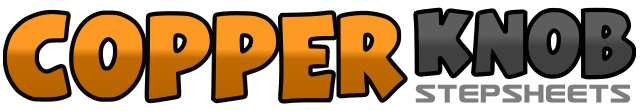 .......Count:100Wall:4Level:Intermediate.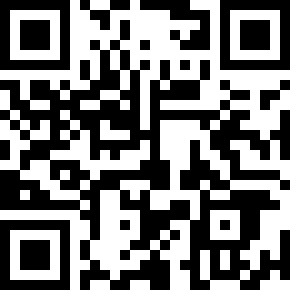 Choreographer:Rob Fowler (ES) - April 2012Rob Fowler (ES) - April 2012Rob Fowler (ES) - April 2012Rob Fowler (ES) - April 2012Rob Fowler (ES) - April 2012.Music:My Heart's Broke Down (But My Mind's Made Up) - Dean MillerMy Heart's Broke Down (But My Mind's Made Up) - Dean MillerMy Heart's Broke Down (But My Mind's Made Up) - Dean MillerMy Heart's Broke Down (But My Mind's Made Up) - Dean MillerMy Heart's Broke Down (But My Mind's Made Up) - Dean Miller........1-2-3Touch right toe beside left (right knee bent towards left), right kick diagonally forward, cross right over left4-5-6Touch left toe beside right (left knee bent towards right), left kick diagonally forward, cross left over right7-8Hop backward on left foot and tap right point behind left heel (twice)&1&2Step right back, touch left heel diagonally forward, step left beside right, touch right toe beside left&3&4Step right back, touch left heel diagonally forward, step left beside right, right brush forward5-6Step right forward, ¼ turn left (weight onto left)7-8Stomp right next left, stomp left next right1-2-3-4Step right toe side, drop right heel, step left toe cross right, drop left heel5&6-7-8Chassé (RLR) right side, rock left backward, recover to right1-2-3-4Step left toe side, drop left heel, step right toe cross left, drop right heel5&6-7-8Chassé (LRL) left side, rock right backward, recover to left1-2-3-4Step right to right, step left behind right, turn ¼ right and step right forward, step left forward5-6-7-8½ turn right (weight onto right), ¼ turn right and step left to left, step right back, ¼ turn left and step left forward*1&2Step right forward, close left beside right, step right forward3-4Rock left forward, recover onto right5-6-7½ turn left and step left forward, ½ turn left and step right back, ½ turn left and step left forward8Brush right forward1-2Step right diagonally forward, step left to left3-4Step right center, step left beside right1-2Kick right forward, step right back with bumps (bend the knees and bump back)3-4-5-6Bump forward (up), bump back (down), bump forward (up), bump back7&8Step right beside left, lift both heels off (bending the knees), drop heels1-2-3-4Rock right to right side, recover to left, step right cross left, hold5-6-7-8Rock left to left side, recover to right, step left cross right, hold1-2-3-4Step right forward, ½ turn left (weight onto left), step right forward, hold5-6-7-8Step left forward, ½ turn right (weight onto right), step left forward, hold1-2Kick right forward, step right back with bumps (bend the knees and bump back)3-4-5-6Bump forward (up), bump back (down), bump forward (up), bump back7&8Step right beside left, lift both heels off (bending the knees), drop heels1-2-3-4Step right to right, step left behind right,step right to right, touch left next right5-6-7-8Step left to left, step right behind left, ½ turn left and step left forward, brush right forward1-2-3-4Step right to right, step left behind right,step right to right, touch left next right5-6-7-8Step left to left, step right behind left, ¼ turn left and step left forward, brush right forward1-2Kick right forward, step right back with bumps (bend the knees and bump back)3-4-5-6Bump forward (up), bump back (down), bump forward (up), bump back7&8Step right beside left, lift both heels off (bending the knees), drop heels1-2-3-4Rock right to right side, recover to left, step right cross left, hold5-6-7-8Rock left to left side, recover to right, step left cross right, hold1-2-3-4Step right forward, ½ turn left (weight onto left), step right forward, hold5-6-7-8Step left forward, ½ turn right (weight onto right), step left forward, hold1-2Kick right forward, step right back with bumps (bend the knees and bump back)3-4-5-6Bump forward (up), bump back (down), bump forward (up), bump back7&8Step right beside left, lift both heels off (bending the knees), drop heels1-2Kick right forward, step right back with bumps (bend the knees and bump back)3-4-5-6Bump forward (up), bump back (down), bump forward (up), bump back7&8Step right beside left, lift both heels off (bending the knees), drop heels1-2-3-4Rock right to right side, recover to left, step right cross left, hold5-6-7-8Rock left to left side, recover to right, step left cross right, hold1-2-3-4Step right forward, ½ turn left (weight onto left), step right forward, hold5-6-7-8Step left forward, ½ turn right (weight onto right), step left forward, hold1-2-3-4Kick right forward, step right back with bumps (bend the knees and bump back), bump forward (up), bump back5-6-7-8Bump forward (up), bump back (down), bump forward (up), bump back (down)1-2-3-4Bump forward (up), bump back (down), bump forward (up), bump back (down)5-6Bump forward (up), bump back (down)1-2-3-4Step right beside left, jump (3x)1-2-3-4Step right to right, step left behind right,step right to right, touch left next right5-6-7-8Step left to left, step right behind left, ½ turn left and step left forward, brush right forward1-2-3-4Step right to right, step left behind right,step right to right, touch left next right5-6-7-8Step left to left, step right behind left, ¼ turn left and step left forward, brush right forward